ПРАВИЛА ДЛЯ РОДИТЕЛЕЙ (законных представителей) на период работы дежурных групп06.08.2020           Данные правила разработаны для организации дополнительных мер по снижению рисков распространения коронавирусной инфекции (COVID 19) в соответствии с  Указом Президента РФ от 02.04.2020 № 239 «О мерах по обеспечению санитарно-эпидемиологического благополучия населения на территории Российской Федерации в связи с распространением новой коронавирусной инфекции (COVID-19)», Постановлением Главного государственного санитарного врача Российской Федерации от 13.03.2020 № 6 "О дополнительных мерах по снижению рисков распространения COVID-2019"1. Дежурная группа формируется с целью обеспечения трудовой деятельности граждан, определенных в пунктах 4, 5, 6, 7, 8 Указа Президента Российской Федерации от 02.04.2020 № 239 «О мерах по обеспечению санитарно-эпидемиологического благополучия населения на территории Российской Федерации в связи с распространением новой коронавирусной инфекции (COVID-19)» (далее – граждан, указанных в пунктах 4, 5, 6, 7, 8 Указа), для детей, оба родителя (законных представителя) либо единственный родитель (законный представитель) которых относится к категориям граждан, указанным в пунктах 4, 5, 6, 7, 8 Указа.2. В дежурную группу принимаются дети граждан, являющихся работниками организаций, перечисленных в пунктах4, 5, 6, 7, 8.3. Для направления ребенка в дежурную группу с 06.08.2020 до особого распоряжения родители (законные представители), являющиеся работниками организаций, перечисленных в 4, 5, 6, 7, 8 Указа, могут подать заявление в дежурную группу в произвольной форме и  справку с места работы родителей (законных представителей) из организаций, перечисленных в пунктах 4, 5, 6, 7, 8 Указа, с указанием оснований для посещения ребенком дежурной группы и графика и режима работы родителей (законных представителей) ребенка (далее – справка с места работы).4. Работа дежурной группы предусматривает обязательное наличие необходимых санитарно-гигиенических, противоэпидемических условий, соблюдения правил пожарной и антитеррористической безопасности, обеспечение охраны труда.5. Дежурная группа работает по пятидневной рабочей неделе. Режим работы дежурной группы (с 7.15 – 17.45 часов). Суббота – воскресенье выходной.6. Присмотр и уход за детьми в дежурной группе осуществляется в соответствии с действующими санитарно-эпидемиологическими правилами и нормативами.7. Дежурная группа функционирует без организации дополнительного питания согласно утвержденному меню.8. Дежурная группа формируется по разновозрастному принципу.9. Наполняемость дежурной группы не должна превышать 15-ти воспитанников.10.  Приём детей в МБДОУ № 72 осуществляется с 7.30 до 08.30 часов. Приход позднее указанного времени, возможен только по уважительной причине, о чем воспитатель должен быть поставлен в известность заранее.11. Ежедневный утренний прием детей в дежурную группу проводят воспитатели дежурной группы, отмечают состояние здоровья воспитанников при приеме детей от родителей (законных представителей) с 7.30 часов до 8.30 часов, и при передаче детей родителям (законным представителям) до 17.45 часов.12. Воспитателями дежурной группы ведётся учёт посещения группы воспитанниками, поступающими в дежурную группу в утренние часы в порядке, установленном действующими санитарно-эпидемиологическими правилами и нормативами, локальными актами Учреждения.13. Воспитатели дежурной группы имеют право:- не принимать детей с явными признаками заболевания;- интересоваться здоровьем детей при приёме в дежурную группу (в утренние часы - у родителей),- проводить разъяснительную работу (в утренние и вечерние часы) с родителями (законными представителями) воспитанников;- предоставлять информацию о здоровье детей, посещающих дежурную группу.14. Воспитатели дежурной группы - несут персональную ответственность за жизнь и здоровье воспитанников во время их пребывания в дежурной группе до передачи родителям (законным представителям)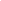 15. Родители (законные представители), дети которых посещают дежурную группу, несут ответственность:- соблюдение Устава и иных локальных актов учреждения;- за предоставление достоверной информации о здоровье воспитанников, посещающих дежурную группу;- за передачу воспитателям дежурной группы здоровых детей;- за неисполнение или ненадлежащее исполнение условий настоящих правил.16. Родители (законные представители) воспитанников обязаны:- не приводить ребенка в дошкольную организацию с признаками катаральных явлений ОРВИ.- при отсутствии воспитанника незамедлительно сообщать причину воспитателю. 17.  Доступ родителям в здание ограничен. При возникновении вопросов обращаться по телефону 44-65-10 18.    Контроль деятельности дежурной группы осуществляет заведующий